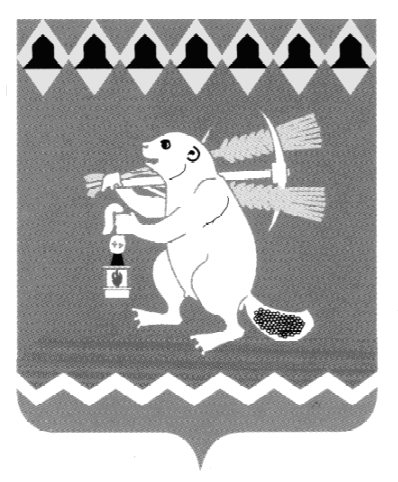 Администрация Артемовского городского округа ПОСТАНОВЛЕНИЕ     От                                                                                        №      – ПА Об утверждении комиссии по проведению комплексной инвентаризации заглубленных помещений на территории Артемовского городского округа В соответствии с Методическими рекомендациями по проведению комплексной инвентаризации заглубленных и других помещений подземного пространства для укрытия населения, утвержденных МЧС России 07.08.2014  № 2-4-87-18-35 (далее – Методические рекомендации), в целях определения возможности наращивания инженерной защиты для укрытия населения от фугасного и осколочного действия обычных средств поражения, поражения обломками строительных конструкций, а также от обрушения конструкций вышерасположенных этажей зданий различной этажности, руководствуясь статьей 31 Устава Артемовского городского округа, ПОСТАНОВЛЯЮ:Утвердить:Состав комиссии по проведению комплексной инвентаризации заглубленных помещений на территории Артемовского городского округа (далее – инвентаризационная комиссия) (Приложение 1);план подготовки и проведения комплексной инвентаризации на территории Артемовского городского округа (Приложение 2).3. Постановление опубликовать в газете «Артемовский рабочий», разместить на Официальном портале правовой информации Артемовского городского округа (www.артемовский-право.рф) и на официальном сайте Артемовского городского округа в информационно-телекоммуникационной сети «Интернет».4. Контроль за исполнением постановления возложить на заместителя главы Артемовского городского округа – председателя эвакоприемной комиссии Артемовского городского округа Лесовских Н.П.Глава Артемовского городского округа                                        К.М. Трофимов